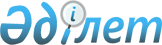 "2024-2026 жылдарға арналған Зайсан ауданы Сарытерек ауылдық округінің бюджеті туралы" Зайсан аудандық мәслихатының 2023 жылғы 29 желтоқсандағы № 01-03/VIII-17-8 шешіміне өзгерістер енгізу туралыШығыс Қазақстан облысы Зайсан аудандық мәслихатының 2024 жылғы 27 мамырдағы № VIII-23-6 шешімі
      ЗҚАИ-ның ескертпесі!
      Осы шешімнің қолданысқа енгізілу тәртібін 2-тармақтан қараңыз.
      Зайсан аудандық мәслихаты ШЕШІМ ҚАБЫЛДАДЫ:
      1. Зайсан аудандық мәслихатының "2024-2026 жылдарға арналған Зайсан ауданы Сарытерек ауылдық округінің бюджеті туралы" 2023 жылғы 29 желтоқсандағы №01-03/VIII-17-8 шешіміне мынадай өзгерістер енгізілсін:
      1-тармақ жаңа редакцияда жазылсын:
      "1. 2024-2026 жылдарға арналған Зайсан ауданыСарытерек ауылдық округінің бюджеті тиісінше 1, 2 және 3 қосымшаларға сәйкес, соның ішінде 2024 жылға мынадай көлемдерде бекітілсін:
      1) кірістер – 138 133,7 мың теңге, соның ішінде:
      салықтық түсімдер - 8193,0 мың теңге;
      салықтық емес түсімдер – 230,0 мың теңге;
      негізгі капиталды сатудан түсетін түсімдер – 33,0 мың теңге;
      трансферттердің түсімдері –129 677,7 мың теңге;
      2) шығындар –139 934,8 мың теңге;
      3) таза бюджеттік кредиттеу – 0,0 мың теңге, соның ішінде:
      бюджеттік кредиттер – 0,0 мың теңге;
      бюджеттік кредиттерді өтеу – 0,0 мың теңге;
      4) қаржы активтерімен жасалатын операциялар бойынша сальдо – 0,0 мың теңге;
      қаржы активтерін сатып алу – 0,0 мың теңге;
      мемлекеттің қаржы активтерін сатудан түсетін түсімдер – 0,0 мың теңге;
      5) бюджет тапшылығы (профициті) – - 1801,1 мың теңге;
      6) бюджет тапшылығын қаржыландыру (профицитті пайдалану) – 1801,1 мың теңге;
      қарыздар түсімі – 0,0 мың теңге;
      қарыздарды өтеу – 0,0 мың теңге;
      бюджет қаражатының пайдаланатын қалдықтары – 1801,1 мың теңге.".
      көрсетілген шешімінің 1–қосымшасы осы шешімніңқосымшасына сәйкес жаңа редакцияда жазылсын.
      2. Осы шешім 2024 жылғы 1 қаңтардан бастап қолданысқа енгізіледі. 2024 жылға арналған Сарытерек ауылдық округінің бюджеті
					© 2012. Қазақстан Республикасы Әділет министрлігінің «Қазақстан Республикасының Заңнама және құқықтық ақпарат институты» ШЖҚ РМК
				
      Аудандық мәслихат төрағасы 

Е. Загипаров
Зайсан аудандық мәслихатының 
2024 жылғы 27 мамырдағы 
№ VIII-23-6 шешіміне 
қосымшаЗайсан аудандық мәслихатының 
2023 жылғы 29 желтоқсандағы 
№ 01-03/VIII-17-8 шешіміне 
1 қосымша
Санаты
Санаты
Санаты
Санаты
Сома (мың теңге)
Сыныбы
Сыныбы
Сыныбы
Сома (мың теңге)
Кіші сыныбы
Кіші сыныбы
Сома (мың теңге)
Атауы
Сома (мың теңге)
I. КІРІСТЕР
138 133,7
1
Салықтық түсімдер
8 193,0
01
Табыс салығы
2 020,0
2
Жеке табыс салығы 
2 020,0
04
Меншiкке салынатын салықтар
4 943,0
1
Мүлiкке салынатын салықтар
315,0
3
Жер салығы
95,0
4
Көлiк құралдарына салынатын салық
4 383,0
5
Біріңғай жер салығы
150,0
 05
Тауарларға, жұмыстарға және көрсетілген қызметтерге салынатын iшкi салықтар
1 230,0
3 
Табиғи және басқа да ресурстарды пайдаланғаны үшiн түсетiн түсiмдер
1 230,0
2
Салықтық емес түсiмдер
230,0
01
Мемлекеттік меншіктен түсетін кірістер
230,0
5
Мемлекет меншігіндегі мүлікті жалға беруден түсетін кірістер
230,0
3
Негізгі капиталды сатудан түсетін түсімдер
33,0
03
Жерді және материалдық емес активтерді сату
33,0
1
Жерді сату
33,0
4
Трансферттердің түсімдері
129 677,7
02
Мемлекеттік басқарудың жоғары тұрған органдарынан түсетін трансферттер
129 677,7
3
Аудандардың (облыстық маңызы бар қаланың) бюджетінен трансферттер
129 677,7
Функционалдық топ
Функционалдық топ
Функционалдық топ
Функционалдық топ
Функционалдық топ
Сома (мың теңге)
Кіші функция
Кіші функция
Кіші функция
Кіші функция
Сома (мың теңге)
Бюджеттік бағдарламалардың әкімшісі
Бюджеттік бағдарламалардың әкімшісі
Бюджеттік бағдарламалардың әкімшісі
Сома (мың теңге)
Бағдарлама
Бағдарлама
Сома (мың теңге)
Атауы
Сома (мың теңге)
II.ШЫҒЫНДАР
139 934,8
1
Жалпы сипаттағы мемлекеттiк көрсетілетін қызметтер
36 666,9
1
Мемлекеттiк басқарудың жалпы функцияларын орындайтын өкiлдi, атқарушы және басқа органдар
36 666,9
124
Аудандық маңызы бар қала, ауыл, кент, ауылдық округ әкімінің аппараты
36 666,9
001
Аудандық маңызы бар қала, ауыл, кент, ауылдық округ әкімінің қызметін қамтамасыз ету жөніндегі қызметтер
35888.0
022
Мемлекеттік органның күрделі шығыстары
778,9
6
Әлеуметтiк көмек және әлеуметтiк қамсыздандыру
13 390,0
2
Әлеуметтiк көмек
13 390,0
124
Аудандық маңызы бар қала, ауыл, кент, ауылдық округ әкімінің аппараты
13 390,0
003
Мұқтаж азаматтарға үйде әлеуметтік көмек көрсету
13 390,0
7
Тұрғын үй-коммуналдық шаруашылық
33 918,3
2
Коммуналдық шаруашылық
5 159,8
124
Аудандық маңызы бар қала, ауыл, кент, ауылдық округ әкімінің аппараты
5 159,8
014
Елді мекендерді сумен жабдықтауды ұйымдастыру
5 159,8
3
Елді-мекендерді көркейту
28 758,5
124
Аудандық маңызы бар қала, ауыл, кент, ауылдық округ әкімінің аппараты
28 758,5
008
Елді мекендердегі көшелерді жарықтандыру
9 073,0
009
Елді мекендердің санитариясын қамтамасыз ету
900,0
011
Елді мекендерді абаттандыру мен көгалдандыру
18 785,5
8
Мәдениет, спорт, туризм және ақпараттық кеңістiк
650,0
1
Мәдениет саласындағы қызмет
500,0
124
Аудандық маңызы бар қала, ауыл, кент, ауылдық округ әкімінің аппараты
500,0
006
Жергілікті деңгейде мәдени-демалыс жұмысын қолдау
500,0
2
Спорт
150,0
124
Аудандық маңызы бар қала, ауыл, кент, ауылдық округ әкімінің аппараты
150,0
028
Жергілікті деңгейде дене шынықтыру-сауықтыру және спорттық іс-шараларды өткізу
150,0
12
Көлiк және коммуникация
19 309,4
1
Автомобиль көлiгi
19 309,4
124
Аудандық маңызы бар қала, ауыл, кент, ауылдық округ әкімінің аппараты
19 309,4
013
Аудандық маңызы бар қалаларда, ауылдарда, кенттерде, ауылдық округтерде автомобиль жолдарының жұмыс істеуін қамтамасыз ету
19 309,4
13
Басқалар
36 000,0
9
Басқалар
36 000,0
124
Аудандық маңызы бар қала, ауыл, кент, ауылдық округ әкімінің аппараты
36 000,0
057
"Ауыл-Ел бесігі" жобасы шеңберінде ауылдық елді мекендердегі әлеуметтік және инженерлік инфрақұрылым бойынша іс-шараларды іске асыру
36 000,0
15
Трансферттер
0,2
1
Трансферттер
0,2
124
Аудандық маңызы бар қалаларда, ауылдарда, кенттерде, ауылдық округтерде автомобиль жолдарының жұмыс істеуін қамтамасыз ету
0,2
048
Пайдаланылмаған (толық пайдаланылмаған )нысаналы трансферттерді қайтару
0,2
III.ТАЗА БЮДЖЕТТІК КРЕДИТТЕУ
0,0
Бюджеттік кредиттер
0,0
Бюджеттік кредиттерді өтеу
0,0
IV. ҚАРЖЫ АКТИВТЕРІМЕН ЖАСАЛАТЫН ОПЕРАЦИЯЛАР БОЙЫНША САЛЬДО
0,0
Қаржы активтерін сатып алу
0,0
Мемлекеттің қаржы активтерін сатудан түсетін түсімдер
0,0
V.БЮДЖЕТ ТАПШЫЛЫҒЫ (ПРОФИЦИТ)
-1801,1
VI.БЮДЖЕТ ТАПШЫЛЫҒЫН ҚАРЖЫЛАНДЫРУ (ПРОФИЦИТТІ ПАЙДАЛАНУ)
1801,1
Қарыздар түсімі
0,0
Қарыздарды өтеу
0,0
8
Бюджет қаражаттарының пайдаланылатын қалдықтары
1801,1
01
Бюджет қаражаты қалдықтары
1801,1
1
Бюджет қаражатының бос қалдықтары
1801,1